KАРАР							РЕШЕНИЕ28 октября 2014 года № 3-7/28зО внесении изменений в Правила работы общественных кладбищ городского округа город Стерлитамак и порядок их содержания,утвержденный решением Совета городского округа город Стерлитамак РБ от 03.10.2006 г. № 11/15з «Об утверждении муниципальных актовпо вопросам погребения и похоронного дела и об утверждении тарифов на услуги по погребению (в редакциях от 21.12.2006 г. № 25/18з, от 10.07.2007 г. № 8/24з, от 20.05.2008 г. № 2-2/6з, от 09.09.2008 г. № 2-16/9з, от 07.07.2009 г. № 2 -5/27з)         В соответствии с п.23 части 1 статьи 16 Федерального закона  от  06.10.2003 г. № 131-ФЗ «Об общих принципах организации местного самоуправления в Российской Федерации», Федеральным законом  от 12.01.1996 г. № 8-ФЗ «О погребении и похоронном деле», Уставом городского округа город Стерлитамак Республики Башкортостан, Совет городского округа город Стерлитамак Республики Башкортостан         Р Е Ш И Л:Внести следующие изменения в Правила работы общественных кладбищ городского округа город Стерлитамак и порядок их содержания, утвержденный решением Совета городского округа город Стерлитамак Республики Башкортостан от 03.10.2006 г. №11/15з «Об утверждении муниципальных актов по вопросам погребения и похоронного дела и об утверждении тарифов на услуги по погребению (в редакциях от 21.12.2006 г. № 25/18з, от 10.07.2007 г. № 8/24з, от 20.05.2008 г. № 2-2/6з, от 09.09.2008 г. № 2-16/9з, от 07.07.2009 г. № 2-5/27з):п.2.12. изложить в новой редакции:«2.12. Изъятие урн, эксгумация и перезахоронение останков умерших производится в случаях и порядке, установленных действующим законодательством».2.  Настоящее решение подлежит опубликованию в газете «Стерлитамакский рабочий» и размещению в сети «Интернет».Глава городского округа-председатель Советагородского округа город СтерлитамакРеспублики Башкортостан                                                         Ю.И. Никифоров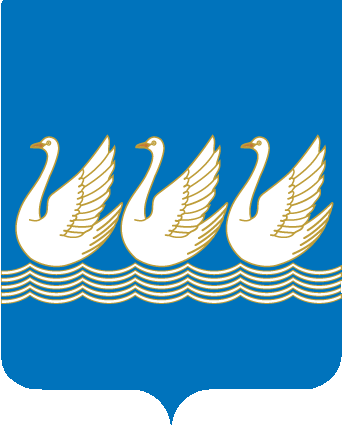 Башkортостан РеспубликаhыСтeрлетамаk kалаhыkала округыСоветы453100, Стeрлетамаk, Октябрь проспекты, 32тел. 24-16-25, факс 24-15-74Республика БашкортостанСОВЕТгородского округагород Стерлитамак453100, Стерлитамак, проспект Октября, 32тел. 24-16-25, факс 24-15-74